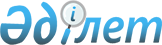 "Техникалық және кәсіптік білімнің кәсіптік оқу бағдарламаларын іске асыратын білім беру ұйымдарына оқуға қабылдаудың үлгі ережесін бекіту туралы" Қазақстан Республикасы Білім және ғылым министрінің 2007 жылғы 
29 қарашадағы N 587 бұйрығына өзгерістер мен толықтырулар енгізу туралы
					
			Күшін жойған
			
			
		
					Қазақстан Республикасы Білім және ғылым министрінің 2008 жылғы 21 мамырдағы N 289 Бұйрығы. Қазақстан Республикасының Әділет министрлігінде 2008 жылғы 29 мамырда Нормативтік құқықтық кесімдерді мемлекеттік тіркеудің тізіліміне N 5225 болып енгізілді. Күші жойылды - Қазақтан Республикасы Білім және ғылым министрінің 2013 жылғы 15 қаңтардағы № 10 Бұйрығымен      Ескерту. Күші жойылды - ҚР Білім және ғылым министрінің 15.01.2013 № 10 Бұйрығымен.

      Қолданушылардың назарына!!! 

      Бұйрықтың қолданысқа енгізілу тәртібін  3-тармақтан қараңыз. 

       БҰЙЫРАМЫН: 

      1.»"Техникалық және кәсіптік білімнің кәсіптік оқу бағдарламаларын іске асыратын білім беру ұйымдарына оқуға қабылдаудың үлгі ережесін бекіту туралы" Қазақстан Республикасы Білім және ғылым министрінің 2007 жылғы 29 қарашадағы N 587  бұйрығына (N 5030 нормативтік құқықтық актілерінің мемлекеттік тіркеу тізілімінде тіркелген) мынадай өзгерістер мен толықтырулар енгізілсін: 

      көрсетілген бұйрықпен бекітілген Техникалық және кәсіптік білімнің кәсіптік оқу бағдарламаларын іске асыратын білім беру ұйымдарына оқуға қабылдаудың  үлгі ережесінде: 

       2-тармақ мынадай редакцияда жазылсын: 

      "2. Білім беру ұйымдарына негізгі орта (жалпы негізгі), жалпы орта (орта жалпы), техникалық және кәсіптік (кәсіптік бастауыш және кәсіптік орта), жоғары (кәсіптік жоғары) білімі бар Қазақстан Республикасының азаматтары, Қазақстан Республикасының азаматы болып табылмайтын ұлты қазақ тұлғалар, сондай-ақ, шетелдік азаматтар және азаматтығы жоқ адамдар Қазақстан Республикасының заңнамасында белгіленген тәртіппен қабылданады. 

      Қазақстан Республикасының азаматтарына және Қазақстан Республикасында тұрақты тұратын азаматтығы жоқ адамдарға, егер олар осы деңгейде бірінші рет білім алатын болса, мемлекеттік білім беру тапсырысына сәйкес конкурстық негізде тегін техникалық және кәсіптік білім беріледі. 

      Шетелдіктердің мемлекеттік білім беру тапсырысына сәйкес конкурстық негізде тегін техникалық және кәсіптік білім алуы Қазақстан Республикасының халықаралық шарттарымен айқындалады."; 

       3-тармақтың бірінші абзацында: 

      "үшін" деген сөзден кейін "Техникалық және кәсіптік, орта оқу орнынан кейінгі және жоғары білім берудің кәсіптік оқу бағдарламаларын іске асыратын білім беру ұйымдарына оқуға түсу кезінде қабылдау квотасын белгілеу туралы" Қазақстан Республикасы Үкіметінің 2008 жылғы 28 наурыздағы N 296 қаулысымен бекітілген" деген сөздермен толықтырылсын"; 

      4-тармақтың  бірінші абзацы мынадай редакцияда жазылсын: 

      "4. Техникалық және кәсіптік (кәсіптік бастауыш және кәсіптік орта), жоғары (кәсіптік жоғары) білімі бар азаматтар білім беру ұйымдарына оқытудың қысқартылған мерзімін көздейтін тиісті кәсіптік оқу бағдарламалары бойынша оқуға қабылданады."; 

       2-бөлімнің атауы мынадай редакцияда жазылсын: 

      "2. Құжаттарды қабылдауды ұйымдастыру және түсу емтихандарын өткізу"; 

       9-тармақ мынадай редакцияда жазылсын: 

      "9. Білім беру ұйымдарына оқуға азаматтардың өтініштерін қабылдау: 

      орта буын мамандарын даярлауды көздейтін техникалық және кәсіптік білім беретін оқу бағдарламалары бойынша оқудың күндізгі нысанына 20 маусым мен 20 тамыз аралығында, оқудың кешкі және сырттай нысанына 20 маусым мен 20 қыркүйек аралығында; өнер және мәдениет мамандықтары бойынша 20 маусым мен 20 шілде аралығында; 

      жаппай кәсіптер мен неғұрлым күрделі (аралас) кәсіптер бойынша кадрлар даярлауды көздейтін техникалық және кәсіптік білім беретін оқу бағдарламалары бойынша оқудың күндізгі нысанына 20 маусым мен 20 тамыз аралығында, оқудың кешкі нысанына 20 маусым мен 20 қыркүйек аралығында жүзеге асырылады"; 

       10-тармақ алынып тасталсын; 

       11-тармақ мынадай редакцияда жазылсын: 

      "11. Оқуға түсушілер білім беру ұйымдарына оқуға қабылдау туралы өтінішіне білімі туралы құжаттың түпнұсқасын, N 086-У нысаны бойынша медициналық анықтаманы (І және ІІ топтағы мүгедектер мен бала жасынан мүгедектер үшін медициналық-әлеуметтік сараптаманың қорытындысы), 3х4 көлемдегі 4 суретті қоса береді. 

      Оқуға түсушінің тұлғасын куәландыратын құжаттар жеке ұсынылады. 

      Оқытудың нысандары бойынша және шарттық (ақылы) негізде оқуға түсушілердің өтініштері жеке тіркеледі және ескеріледі. 

      кешенді тестілеу (жоғары оқу орындарына түсу үшін ағымдағы жылы кешенді тестілеуге қатысқан өткен жылдар түлектері) немесе нәтижелері туралы сертификатын тапсырған (ағымдағы жылы ұлттық бірыңғай тестілеуге қатысқан жалпы орта білімді бітірушілер) азаматтар оқуға түсу емтихандарынан босатылады және міндетті түрде 17-тармақта көрсетілген шарттарға сәйкес конкурсқа жіберіледі. 

       12-тармақ мынадай редакцияда жазылсын: 

      "Түсу емтихандары орта буын мамандарын даярлауды көздейтін техникалық және кәсіптік білім беретін оқу бағдарламалары бойынша және: 

      жалпы орта, мамандық бейне сәйкес келмейтін техникалық және кәсіптік білімі бар оқуға түсушілер үшін үш пән бойынша (қазақ немесе орыс тілі, Қазақстан тарихы және мамандық бейіні бойынша пән) өткізіледі; 

      негізгі жалпы білімі бар оқуға түсушілер - негізгі жалпы білімнің оқу бағдарламалары көлемінде 2 пән бойынша (қазақ немесе орыс тілі және мамандық бейіні бойынша пән); 

      Жоғарғы техникалық мектепке оқуға түсушілер үшін түсу емтихандары негізгі жалпы білімнің оқу бағдарламалары көлемінде 3 пән бойынша (қазақ немесе орыс тілі, математика және мамандық бейіні бойынша пән) өткізіледі. 

      Түсу емтихандарының нысанын білім беру ұйымдары белгілейді. 

      Жаппай кәсіптер мен неғұрлым күрделі (аралас) кәсіптер бойынша кадрлар даярлауды көздейтін техникалық және кәсіптік білім беретін оқу бағдарламалары бойынша оқуға түсушілерге арналған түсу емтихандары әңгімелесу нысанында өткізіледі. 

      Білім беру ұйымдарына оқуға түсушілер түсу емтихандарын қазақ немесе орыс тілдерінде тапсырады. 

      Мамандық бейіні бойынша пәні осы Ережеге 2-қосымшаға сәйкес айқындалады."; 

      14-тармақтың мазмұны 1, 2 абзацтармен толықтырылсын: 

      "14. Орта буын мамандарын даярлауды көздейтін техникалық және кәсіптік білімнің білім беретін оқу бағдарламалары бойынша оқуға түсетін азаматтар үшін оқудың күндізгі нысанына түсу емтихандары 1 тамыз бен 28 тамыз аралығында, оқудың кешкі және сырттай нысанына 1 тамыз бен 25 қыркүйек аралығында; өнер және мәдениет мамандықтары бойынша арнайы немесе шығармашылық емтихандары 21 шілде мен 28 шілде аралығында өткізіледі. 

      Жаппай кәсіптер мен неғұрлым күрделі (аралас) кәсіптер бойынша кадрлар даярлауды көздейтін техникалық және кәсіптік білім беретін оқу бағдарламалары оқудың күндізгі нысанына түсетін азаматтар үшін әңгімелесу 1 тамыз бен 28 тамыз аралығында, оқудың кешкі нысанына 1 тамыз бен 25 қыркүйек аралығында өткізіледі."; 

       17-тармақтың екінші абзацы мынадай редакцияда жазылсын: 

      "Орта буын мамандарын даярлауды көздейтін техникалық және кәсіптік білім беретін оқу бағдарламалары бойынша білім алушылардың құрамына қабылдау конкурстық негізде күндізгі оқу нысанына 25 тамыз бен 30 тамыз аралығында, оқудың кешкі және сырттай нысанына 15 қыркүйек пен 30 қыркүйек аралығында жүзеге асырылады. 

      Жаппай кәсіптер мен неғұрлым күрделі (аралас) кәсіптер бойынша кадрлар даярлауды көздейтін техникалық және кәсіптік білім беретін оқу бағдарламалары бойынша білім алушылардың құрамына қабылдау негізгі орта және жалпы орта білімі туралы құжаттарда көрсетілген бейіндік пәндер бойынша бағалары, әңгімелесулер ескеріле отырып конкурстық іріктеу негізінде 25 тамыз бен 30 тамыз аралығында өткізіледі. Іріктеу шарттарын білім беру ұйымдары айқындайды."; 

       17-тармақтың төртінші абзацында "пәннің" деген сөзден кейін "осы Ереженің 12-тармағына сәйкес" деген сөздермен толықтырылсын; 

       17-тармақтың алтыншы абзацында "20 балдан кем" деген сөздерден кейін "медициналық мамандықтар бойынша 30 балдан кем" деген сөздермен толықтырылсын; 

       17-тармақтың жетінші абзацында "30 балдан кем" деген сөздерден кейін "медициналық мамандықтар бойынша 40 балдан кем" деген сөздермен толықтырылсын; 

      көрсетілген бұйрықтың 1-қосымшасы осы бұйрықтың  1-қосымшасының мазмұнымен толықтырылсын; 

      көрсетілген бұйрықтың 2-қосымшасы осы бұйрықтың  2-қосымшасының мазмұнымен толықтырылсын. 

      2. Техникалық және кәсіптік білім департаменті (Қ.Қ. Бөрібеков) осы бұйрықты Қазақстан Республикасы Әділет министрлігіне белгіленген тәртіппен мемлекеттік тіркеуге ұсынсын. 

      3. Осы бұйрық алғаш рет ресми жарияланған күнінен кейін он күнтізбелік күн өткен соң қолданысқа енгізіледі. 

      4. Осы бұйрықтың орындалуын бақылау вице-министр Ф. Қуанғановқа жүктелсін.        Министр                                          Ж. Түймебаев                                             Қазақстан Республикасы 

                                        Білім және ғылым министрінің 

                                           2008 жылғы 21 мамырдағы 

                                          N 289 бұйрығына бұйрығына 

                                                     1-қосымша 

           Ауылдың (селоның) әлеуметтiк-экономикалық дамуын 

   айқындайтын техникалық және кәсіптік білімнің кәсіптік 

   оқу бағдарламалары бойынша мамандықтар даярлауды жүзеге 

             асыратын мамандықтардың тiзбесi                                             Қазақстан Республикасы 

                                        Білім және ғылым министрінің 

                                           2008 жылғы 21 мамырдағы 

                                          N 289 бұйрығына бұйрығына 

                                                  2-қосымша 

        Техникалық және кәсіптік білімнің кәсіптік оқу 

    бағдарламаларын жүзеге асыратын, білім беру ұйымдарында 

  білім алуға түсу емтихандары үшін техникалық және кәсіптік 

    білімнің кәсіптік оқу бағдарламалары бойынша мамандарды 

   даярлау жүзеге асырылатын мамандықтар бейіні бойынша жалпы 

               білім беру пәндерінің тізбесі 
					© 2012. Қазақстан Республикасы Әділет министрлігінің «Қазақстан Республикасының Заңнама және құқықтық ақпарат институты» ШЖҚ РМК
				N Мамандық 

топтарының 

атауы (шифр) ҚР Кәсiптiк 

бiлiм маман- 

дықтарының 

(кәсiптерi- 

нiң) коды Бiлiм беру бейні, 

мамандықтың атауы 21 02000002 

Гуманитарлық 

мамандықтары 0201002 Құқық және әлеуметтiк 

қамтамасыз етудi ұйымдастыру 21 02000002 

Гуманитарлық 

мамандықтары 0204002 Әлеуметтiк жұмыс 21 02000002 

Гуманитарлық 

мамандықтары 0205002 Құқықтану 22 0300000 

Бiлiм беру 

мамандықтары 0301002 Мектепке дейiнгi тәрбие 22 0300000 

Бiлiм беру 

мамандықтары 0302002 Тәрбие жұмысын ұйымдастыру 22 0300000 

Бiлiм беру 

мамандықтары 0303002 Математика 22 0300000 

Бiлiм беру 

мамандықтары 0304002 Физика 22 0300000 

Бiлiм беру 

мамандықтары 0305002 Ұйғыр тiлi және әдебиетi 22 0300000 

Бiлiм беру 

мамандықтары 0306002 Қазақ тiлi және әдебиетi 22 0300000 

Бiлiм беру 

мамандықтары 0307002 Мемлекеттiк тiлде оқымайтын 

мектептердегi қазақ тiлi 

және әдебиетi 22 0300000 

Бiлiм беру 

мамандықтары 0308002 Орыс тiлi және әдебиетi 22 0300000 

Бiлiм беру 

мамандықтары 0309002 Мемлекеттiк тiлде оқымайтын 

мектептердегi орыс тiлi және 

әдебиетi 22 0300000 

Бiлiм беру 

мамандықтары 0310002 Дене тәрбиесi 22 0300000 

Бiлiм беру 

мамандықтары 0311002 Өмiр сүру қауiпсiздiгi 

негiздерi және валеология 22 0300000 

Бiлiм беру 

мамандықтары 0313002 Кәсiптiк оқыту (сала бойынша) 22 0300000 

Бiлiм беру 

мамандықтары 0314002 Бастауыш жалпы білім беру 22 0300000 

Бiлiм беру 

мамандықтары 0315002 Бейнелеу өнерi және сызу 22 0300000 

Бiлiм беру 

мамандықтары 0318002 Технология 22 0300000 

Бiлiм беру 

мамандықтары 0321002 Өзбек тiлi және әдебиетi 22 0300000 

Бiлiм беру 

мамандықтары 0322002 Саздық бiлiм беру 22 0300000 

Бiлiм беру 

мамандықтары 0324002 Білім беру ұйымдарының 

лаборанты 23 0400000 

Медициналық 

мамандықтары 0401002 Емдеу ісі 23 0400000 

Медициналық 

мамандықтары 0402002 Акушерлiк жұмыс 23 0400000 

Медициналық 

мамандықтары 0403002 Гигиена және эпидемиология 23 0400000 

Медициналық 

мамандықтары 0404002 Стоматология 23 0400000 

Медициналық 

мамандықтары 0405002 Ортопедиялық стоматология 23 0400000 

Медициналық 

мамандықтары 0406002 Фармация 23 0400000 

Медициналық 

мамандықтары 0407002 Мейiрбике iсi 23 0400000 

Медициналық 

мамандықтары 0408002 Зертханалық диагностика 23 0400000 

Медициналық 

мамандықтары 0409002 Медициналық оптика 24 0500000 

Ветеринария 0501002 Ветеринария 24 0500000 

Ветеринария 0502002 Зертханалық іс 24 0500000 

Ветеринария 0503002 Ветеринарлық санитария 25 0700000 

Экономикалық 

мамандықтар 0705002 Экономика, бухгалтерлiк есеп және аудит (салалар бойынша) 25 0700000 

Экономикалық 

мамандықтар 0706002 Тұтыну тауарларының сапасын сараптау 25 0700000 

Экономикалық 

мамандықтар 0711002 Коммерция (әр сала бойынша) 25 0700000 

Экономикалық 

мамандықтар 0712002 Менеджмент (салалар бойынша) 25 0700000 

Экономикалық 

мамандықтар 0713002 Бағалау (салалар және қолдану аймақтары бойынша) 25 0700000 

Экономикалық 

мамандықтар 0716002 Банк iсi 25 0700000 

Экономикалық 

мамандықтар 0718002 Сақтандыру iсi (салалар бойынша) 26 0800000 

Қызмет көрсету 

саласы 0829002 Қонақ үйлерде және туристiк 

кешендерде қызмет көрсетудi 

ұйымдастыру 26 0800000 

Қызмет көрсету 

саласы 0831002 Маркетинг (салалар бойынша) 26 0800000 

Қызмет көрсету 

саласы 0832002 Аудармашылық ісі 27 3700000 

Ақпараттық 

технологиялар 3707002 Ақпараттық жүйелер (қолдану облыстары бойынша) Коды Мамандықтың атауы Бейін пәннің атауы Бейін пәннің атауы Бейін пәннің атауы Коды Мамандықтың атауы Негізгі орта 

білім Жалпы орта 

білім Жалпы орта 

білім 0200000 - Гуманитарлық мамандықтар 0200000 - Гуманитарлық мамандықтар 0200000 - Гуманитарлық мамандықтар 0200000 - Гуманитарлық мамандықтар 0200000 - Гуманитарлық мамандықтар 0201002 Құқық және әлеуметтiк 

қамтамасыз етудi 

ұйымдастыру Қазақстан 

тарихы Қазақстан 

тарихы Дүниежүзілік 

тарих 0202002 Құқық қорғау қызметi Қазақстан 

тарихы Қазақстан 

тарихы Дүниежүзілік 

тарих 0204002 Әлеуметтiк жұмыс Қазақстан 

тарихы Қазақстан 

тарихы Дүниежүзілік 

тарих 0205002 Құқықтану Мемлекет негіз- 

дері және құқық Мемлекет негіз- 

дері және құқық Дүниежүзілік 

тарих 0206002 Патенттану Мемлекет негіз- 

дері және құқық Мемлекет негіз- 

дері және құқық Дүниежүзілік 

тарих 0300000 - Бiлiм беру мамандықтар 0300000 - Бiлiм беру мамандықтар 0300000 - Бiлiм беру мамандықтар 0300000 - Бiлiм беру мамандықтар 0300000 - Бiлiм беру мамандықтар 0301002 Мектепке дейiнгi тәрбие Әдебиет (оқыту 

тілдері бойынша) Әдебиет (оқыту 

тілдері бойынша) Биология 0302002  Тәрбие жұмысын 

ұйымдастыру Биология Биология Биология 0303002 Математика Математика Математика Математика 0304002 Физика Физика Физика Физика 0305002 Ұйғыр тiлi және әдебиетi Ұйғыр әдебиеті Ұйғыр әдебиеті Ұйғыр 

әдебиеті 0306002 Қазақ тiлi және әдебиетi Қазақ әдебиеті Қазақ әдебиеті Қазақ 

әдебиеті 0307002 Ұлттық мектептердегi 

қазақ тiлi және әдебиетi Қазақ әдебиеті Қазақ әдебиеті Қазақ 

әдебиеті 0308002 Орыс тiлi және әдебиетi Орыс әдебиетi Орыс әдебиетi Орыс 

әдебиетi 0309002 Мемлекеттік емес тілде 

оқытатын мектептердегі 

орыс тілі және әдебиетi Орыс әдебиетi Орыс әдебиетi Орыс 

әдебиетi 0310002 Дене тәрбиесi (арнайы 

оқу орындары үшін) (дене 

тәрбиесі оқытушыларын 

даярлауды жүзеге асыратын 

оқу орындары үшін) Президенттік 

тест 

Арнайы емтихан Президенттік 

тест 

Арнайы емтихан Президенттік 

тест 

Арнайы 

емтихан 0311002 Өмiр сүру қауiпсiздiгi негiздерi және валеология Биология Биология Биология 0313002 Кәсiптiк оқыту (салалар 

бойынша) Математика Математика Математика 0314002 Бастауыш жалпы білім беру Математика Математика Математика 0315002 Бейнелеу өнерi және сызу 1-шығармашылық 

емтихан 1-шығармашылық 

емтихан 1-шығармашы- 

лық емтихан 0318002 Технология 1-шығармашылық 

емтихан 1-шығармашылық 

емтихан 1-шығармашы- 

лық емтихан 0321002 Өзбек тiлi және әдебиетi Өзбек әдебиетi Өзбек әдебиетi Өзбек 

әдебиетi 0322002 Музыкалық бiлiм беру 1-шығармашылық 

емтихан 1-шығармашылық 

емтихан 1-шығармашы- 

лық емтихан 0400000 - Медициналық мамандықтары 0400000 - Медициналық мамандықтары 0400000 - Медициналық мамандықтары 0400000 - Медициналық мамандықтары 0400000 - Медициналық мамандықтары 0401002 Емдеу ісі Биология Биология Биология 0402002 Акушерлiк ісі Биология Биология Биология 0403002 Гигиена және 

эпидемиология Биология Биология Биология 0404002 Стоматология Биология Биология Биология 0405002 Ортопедиялық стоматология Биология Биология Биология 0406002 Фармация Химия Химия Химия 0407002 Мейiрбике iсi Биология Биология Биология 0408002 Зертханалық диагностика Биология Биология Биология 0409002 Медициналық оптика Биология Биология Биология 0500000 - Ветеринария 0500000 - Ветеринария 0500000 - Ветеринария 0500000 - Ветеринария 0500000 - Ветеринария 0501002 Ветеринария Биология Биология Биология 0502002 Зертханалық іс Биология Биология Биология 0503002 Ветеринарлық санитария Биология Биология Биология 0700000 - Экономикалық мамандықтар 0700000 - Экономикалық мамандықтар 0700000 - Экономикалық мамандықтар 0700000 - Экономикалық мамандықтар 0700000 - Экономикалық мамандықтар 0701002 Статистика Математика Математика Математика 0703002 Қаржы (салалар бойынша) Математика Математика Математика 0705002 Экономика, бухгалтерлiк 

есеп және аудит (салалар 

бойынша) Математика Математика Математика 0706002 Тұтыну тауарларының 

сапасын сараптау Химия Химия Химия 0708002 Биржалық қызмет Математика Математика Математика 0711002 Коммерция (салалар 

бойынша) Математика Математика Математика 0712002 Менеджмент (салалар 

бойынша) Математика Математика Математика 0713002 Бағалау (салалар және 

қолдану аймақтары 

бойынша) Математика Математика Математика 0716002 Банк iсi Математика Математика Математика 0718002 Сақтандыру iсi (салалар 

бойынша) Математика Математика Математика 0720002 Қаржы және қаржы құқығы Математика Математика Математика 0800000 - Қызмет көрсету саласы 0800000 - Қызмет көрсету саласы 0800000 - Қызмет көрсету саласы 0800000 - Қызмет көрсету саласы 0800000 - Қызмет көрсету саласы 0829002 Қонақ ұйлерде және турис- 

тiк кешендерде қызмет 

көрсетудi ұйымдастыру Математика Математика Математика 0831002 Маркетинг (салалар 

бойынша) Математика Математика Математика 0832002 Аудармашылық ісі Шетел тілі Шетел тілі Шетел тілі 3700000 - Ақпараттық технологиялар 3700000 - Ақпараттық технологиялар 3700000 - Ақпараттық технологиялар 3700000 - Ақпараттық технологиялар 3700000 - Ақпараттық технологиялар 3707002 Ақпараттық жүйелер (қол- 

дану аймақтары бойынша) Математика Математика Математика 